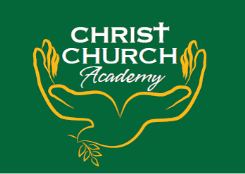 15/10/21Dear parents,We currently have a vacancy for a parent governor and are seeking nominations for an enthusiastic and committed parent or carer to join the governing board. The core functions of the local governing body are: Ensuring clarity of vision, ethos and strategic direction.Being a critical friend in order to support senior leaders in ensuring the educational performance of the organisation, its pupils, and the review of staff performance.Overseeing the financial performance of the organisation.Governors are occasionally required to visit the school during the day for visits and are encouraged to support school events, where possible. We offer new governors a comprehensive and supportive induction, and each new governor is assigned a mentor. Full training for the role is also available. The term of office for all governors is four years.At Christ Church we always aim for positive and purposeful partnerships with parents, which undoubtedly bring important benefits to the pupils. One of the most significant ways you can help in promoting this aim is to volunteer to be a parent governor. The local governing body’s main tasks are to support the school in ensuring that all pupils receive a high quality education and plan for future development and improvement.Parent governors are welcomed as valued members of the team and play a vital role in contributing towards the strategic direction of the school. We are confident that there are parents prepared to volunteer to take on this key role and give their time and commitment to help us continue to develop and improve the school's performance.Governors currently meet as a board 6 times a year and meetings usually start at 5.30pm and are finished around 7.30pm. All meetings are held at the school. If needed, additional meetings will be planned with, unless there are extraordinary circumstances, seven days’ notice given. Should you have any questions about the role please do not hesitate to contact the school on 01274 410349 and ask for Paul Chell Business Manager, or the BDAT office on 01274 909120 and ask for Danielle or Claire. For an exploratory conversation and more information regarding the role please email:governance@bdat-academies.org. If there are more nominations than vacancies, an election will be held and all parents will be sent a voting paper. Please forward applications to admin@cca.bradford.sch.ukClosing date is the 5/11/21Yours sincerely,John Watts Chair of Governorshttps://bdatacademies.sharepoint.com/sites/openplan/shared documents/1. bdat/board & governance/bdat governance/governors/recruitment, references and resignations/recruitment/parent governor recruitment/parent governor vacancy letter (template).docx